31. óraKeresés az internetenKépet, szöveget, zenét, bármilyen információt sokféle módon kereshetünk az Interneten. A legcélszerűbb, ha a keresésre kialakított webhelyek (Keresők) segítségével keresünk. A keresők alapvetően kétféle módon működnek:
vannak tematikus keresők és kulcsszavas keresők.A tematikus keresők:Témakörökből választhatunk. A témaköröket egyre jobban szűkíthetjük. Kulcsszavas keresőkA kulcsszavas keresők segítségével adott szavak vagy kifejezések előfordulására kereshetünk. Ilyen kereső például a Google (www.google.com). Magyarországon automatikusan a a magyar nyelvű változat indul el és a cím www.google.hu címre módosul.A világháló méretei miatt egy-egy kifejezésre igen nagyszámú találat várható. (érdemes bekapcsolni, hogy csak a magyar nyelvű oldalak között keressünk.) A találatokra kattintva juthatunk el arra az oldalra, amely az általunk keresett témával foglalkozik. 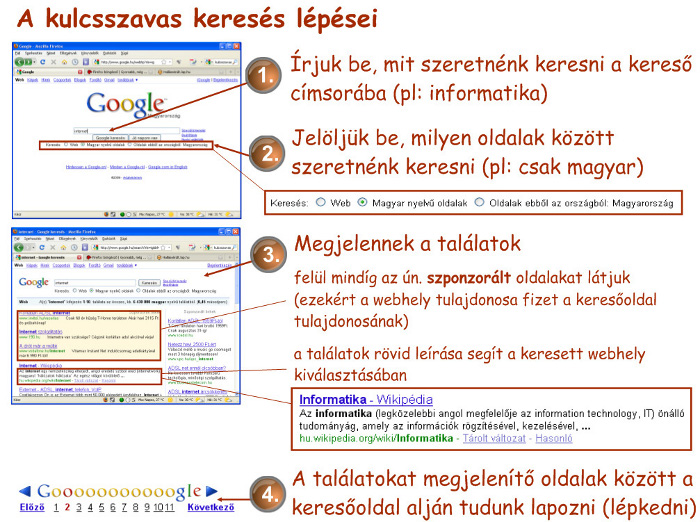 A keresési feltételek helyes beállításánál azok az oldalak, szerepelnek a találati listán amelyek az általunk keresett témával foglalkoznak.A Google segítségével könnyen kereshetünk az Interneten.